                                                                                        Ajánlati felhívás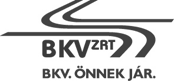 BKV Zrt. V-262/17.                                                                1. számú mellékletAjánlattételi nyilatkozatAjánlatkérő:	Budapesti Közlekedési Zártkörűen Működő Részvénytársaság	Stratégiai és Beszerzési Igazgatóság, 	Beszerzési Főosztály 	1072 Budapest, Akácfa u. 15. Az eljárás tárgya: Ganz –csuklós villamosokhoz ajtómozgató szerkezet és K2 görgös érintkező beszerzése Az eljárás száma: V-262./17.Ajánlattevő cég adataiNév:	Székhely:	Adószám: …………………………………………………………………….Cégjegyzékszám: ……………………………………………………………Cégjegyzésre jogosult személy neve:	E-mail cím: ………………………………………………………………….Telefonszám:	Kapcsolattartásra kijelölt személy neve, elérhetősége (e-mail cím/telefon/fax szám): ………………	Ajánlati ár a bírálati szempont szerint:…………………………../12 hónapAlulírottak kijelentjük, hogy a felhívásban, a kiegészítő mellékletekben és szerződés tervezetben foglalt feltételeket elfogadjuk, jelen ajánlatunkat a szerződéskötésig fenntartjuk.……………………, 2017. év ................... hó ........ nap	.....		Ajánlattevő cégszerű aláírása